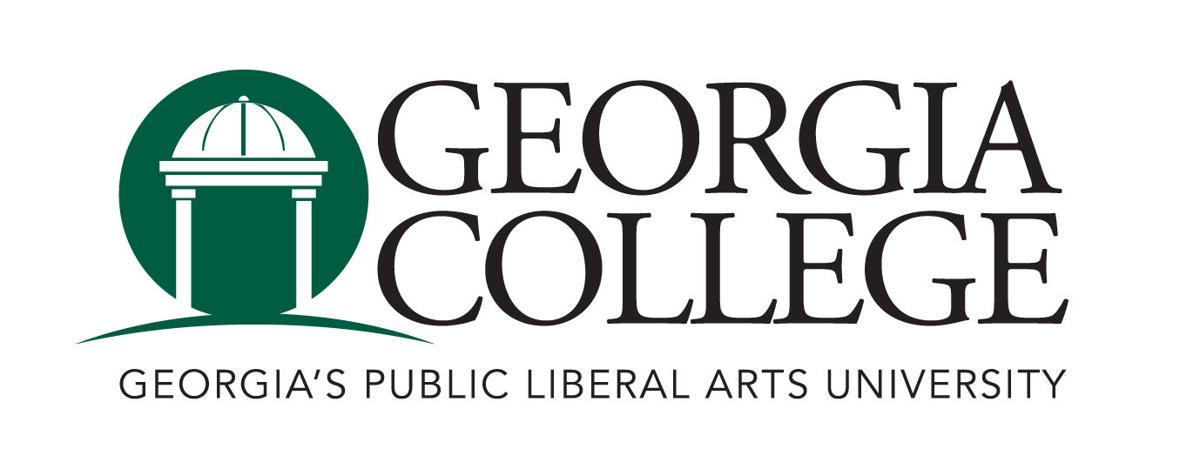 Resources, Planning and Institutional Policy CommitteeStanding Committee Meeting 
Friday, March 3, 2023 @2pmA&S 246 then A&S 251AGENDAItems Vote neededPresenterDescription/NotesCall to orderNoApproval of AgendaYesApproval of MinutesYesUnfinished BusinessAmorous Relationships PolicyCarol Ward  Joint portion of meeting with FAPC A&S 246Campus-Wide Modified Summer ScheduleAshley Banks Parking and transportation motion Damian Francis Follow-up based on new information from University Senate Presiding Officer New BusinessInformational items PTAC Report Rodica CazacuDates:Next RPIPC Meeting- Friday April 14, at 2:00pm